Вопросы к вебинару 08 июля 2021 г. (четверг) 1. АлександрНЕВЕРОВБлаготворительный фонд, УСН 6%.Организаторы мероприятия велозабега предлагают нам провести у них на мероприятии марафон по продаже лотов. Деньги разумеется пойдут на уставную деятельность фонда. На что обратить внимание при принятии столь заманчивого предложения? или что им предложить не ущемляя наши интересы?Это предпринимательская деятельность.Определение ст.2 ГК РФГражданское законодательство регулирует отношения между лицами, осуществляющими предпринимательскую деятельность, или с их участием, исходя из того, что предпринимательской является самостоятельная, осуществляемая на свой риск деятельность, направленная на систематическое получение прибыли от пользования имуществом, продажи товаров, выполнения работ или оказания услуг.Федеральный закон от 12.01.1996 N 7-ФЗ (ред. от 02.07.2021) "О некоммерческих организациях"Статья 24. Виды деятельности некоммерческой организации2. Некоммерческая организация может осуществлять предпринимательскую и иную приносящую доход деятельность лишь постольку, поскольку это служит достижению целей, ради которых она создана и соответствует указанным целям, при условии, что такая деятельность указана в его учредительных документах. Такой деятельностью признаются приносящее прибыль производство товаров и услуг, отвечающих целям создания некоммерческой организации, а также приобретение и реализация ценных бумаг, имущественных и неимущественных прав, участие в хозяйственных обществах и участие в товариществах на вере в качестве вкладчика.1) у нас на балансе имущества для лотов нет, планируется что кто-то из физ.лиц пожертвует фонду картину, сумку и т.д. Как оформить подобного рода сделку передачи картины для дальнейшей продажи на аукционе? Ведь если нам пожертвуют картину а мы ее продадим на аукционе, то нецелевое использование?ГК РФ Статья 582. ПожертвованияПожертвованием признается дарение вещи или права в общеполезных целях. Какие общеполезные цели в продаже картины на аукционе?2) далее если организатор велозабега продал эту картину на аукционе, то договор купли-продажи подписывает победитель и наш Фонд? Победитель переводит деньги на р/с за картину? Тогда нужна онлайн-касса? и это уже коммерческая деятельность со всеми налогами?Подскажите, может есть более удобный и упрощённый вариант участия в подобных мероприятиях.Это в любом случае предпринимательская деятельность со всеми налогами. Как вариант можно заключить агентский договорСогласно п.1 ст.1005 ГК РФПо агентскому договору одна сторона (агент) обязуется за вознаграждение совершать по поручению другой стороны (принципала) юридические и иные действия от своего имени, но за счет принципала либо от имени и за счет принципалаПример агентского договора: https://www.rnk.ru/article/215359-agentskiy-dogovor-s-fizlitsom-kakie-nalogi-v-2021-goduПИСЬМО Минфина РФ от 12.03.2021 № 03-00-03/17554Вопрос: О регистрации и применении ККТ при оказании услуг в рамках агентского договора.Ответ:МИНИСТЕРСТВО ФИНАНСОВ РОССИЙСКОЙ ФЕДЕРАЦИИПИСЬМО
от 12 марта 2021 г. N 03-00-03/17554Департамент анализа эффективности преференциальных налоговых режимов рассмотрел обращение от 29.12.2020 и сообщает. В соответствии с Регламентом Министерства финансов Российской Федерации, утвержденным приказом Минфина России от 14.09.2018 N 194н, обращения организаций по оценке конкретных хозяйственных ситуаций в Минфине России не рассматриваются и консультационные услуги не оказываются.
Вместе с тем отмечаем, что в соответствии с пунктом 1 статьи 1.2 Федерального закона от 22.05.2003 N 54-ФЗ «О применении контрольно-кассовой техники при осуществлении наличных денежных расчетов и (или) расчетов с использованием электронных средств платежа» (далее — Федеральный закон N 54-ФЗ) ККТ применяется на территории Российской Федерации в обязательном порядке всеми организациями и индивидуальными предпринимателями при осуществлении ими расчетов, за исключением случаев, установленных Федеральным законом N 54-ФЗ.
Пунктом 2 статьи 1.2 Федерального закона N 54-ФЗ установлено, что при осуществлении расчета пользователь обязан выдать кассовый чек или бланк строгой отчетности на бумажном носителе и (или) в случае представления покупателем (клиентом) пользователю до момента расчета абонентского номера либо адреса электронной почты направить кассовый чек или бланк строгой отчетности в электронной форме покупателю (клиенту) на представленные абонентский номер либо адрес электронной почты (при наличии технической возможности для передачи информации покупателю (клиенту) в электронной форме на адрес электронной почты).
Согласно статье 1.1 Федерального закона N 54-ФЗ пользователь — организация или индивидуальный предприниматель, применяющие ККТ при осуществлении расчетов; расчеты — это прием или выплата денежных средств с использованием наличных и (или) электронных средств платежа за реализуемые товары, выполняемые работы, оказываемые услуги, прием ставок и выплата денежных средств в виде выигрыша при осуществлении деятельности по организации и проведению азартных игр, а также прием денежных средств при реализации лотерейных билетов, электронных лотерейных билетов, приеме лотерейных ставок и выплате денежных средств в виде выигрыша при осуществлении деятельности по организации и проведению лотерей.
При этом отмечаем, что пунктом 1 статьи 1005 Гражданского кодекса Российской Федерации установлено, что по агентскому договору одна сторона (агент) обязуется за вознаграждение совершать по поручению другой стороны (принципала) юридические и иные действия от своего имени, но за счет принципала либо от имени и за счет принципала.
По сделке, совершенной агентом с третьим лицом от своего имени и за счет принципала, приобретает права и становится обязанным агент, хотя бы принципал и был назван в сделке или вступил с третьим лицом в непосредственные отношения по исполнению сделки.
Учитывая изложенное, при оказании услуг агентом ККТ применяется в обязательном порядке и, соответственно, регистрировать ККТ обязан агент.
При этом дополнительного применения ККТ принципалом не требуется.
Вместе с тем в соответствии с вышеуказанным пунктом по сделке, совершенной агентом с третьим лицом от имени и за счет принципала, права и обязанности возникают непосредственно у принципала. В таком случае ККТ применяется принципалом и, соответственно, регистрировать ККТ обязан принципал.
Одновременно сообщаем, что настоящее письмо Департамента не содержит правовых норм или общих правил, конкретизирующих нормативные предписания, и не является нормативным правовым актом. В соответствии с письмом Минфина России от 07.08.2007 N 03-02-07/2-138 направляемое мнение Департамента имеет информационно-разъяснительный характер по вопросам применения законодательства Российской Федерации и не препятствует руководствоваться нормами законодательства в понимании, отличающемся от трактовки, изложенной в настоящем письме.Заместитель директора Департамента
анализа эффективности преференциальных
налоговых режимов
А.Т.ЗАИТОВ
12.03.20217. Евгения Валерьевна К.НЕВЕРОВПросьба разъяснить, возможно ли заключить партнёрское соглашение о совместной деятельности по совместному проекту (простое товарищество) между ООО и АНО, где АНО будет оказывать услуги по физической подготовке потребителям, проводить турниры, а ООО будет предоставлять помещение для проведения занятий, будет заниматься сбором оплаты от потребителей услуг, передавать часть полученных денег АНО обеспечение ведения уставной деятельности (выплату заработной платы и социальных отчислений, на проведение рекламы, РКО)?По какому назначению платежа уместно производить перечисление денежных средств от ООО на р/сч АНО по данному партнерскому соглашению и будет ли подлежать данная сумма налогообложению по ставке налога на прибыль со стороны АНО?Нет, невозможно Определение ст.2 ГК РФГражданское законодательство регулирует отношения между лицами, осуществляющими предпринимательскую деятельность, или с их участием, исходя из того, что предпринимательской является самостоятельная, осуществляемая на свой риск деятельность, направленная на систематическое получение прибыли от пользования имуществом, продажи товаров, выполнения работ или оказания услуг.ГК РФ Статья 1041. Договор простого товарищества1. По договору простого товарищества (договору о совместной деятельности) двое или несколько лиц (товарищей) обязуются соединить свои вклады и совместно действовать без образования юридического лица для извлечения прибыли или достижения иной не противоречащей закону цели.2. Сторонами договора простого товарищества, заключаемого для осуществления предпринимательской деятельности, могут быть только индивидуальные предприниматели и (или) коммерческие организации.10. Ирина Д.НЕВЕРОВПрошу вас разъяснить, как правильно произвести расходы в следующих ситуациях:1. Не сотрудник НКО по доверенности получал товар в курьерской службе СДЭК и оплатил из собственных средств доставку из другого региона. Возможно ли ему возместить расходы, не уплачивая НДФЛ? Если бы он был сотрудником, мы по заявлению возместили бы ему расходы, но в нашем случае необходимо компенсировать затраты не сотруднику. Каким образом лучше это сделать?Согласно п.1 ст.1005 ГК РФПо агентскому договору одна сторона (агент) обязуется за вознаграждение совершать по поручению другой стороны (принципала) юридические и иные действия от своего имени, но за счет принципала либо от имени и за счет принципалаОсобенность посреднических договоров в том, что суммы возмещенных посреднику (поверенному, агенту, комиссионеру) расходов не будут оплатой услуг этого физлица, так как такие расходы он несет в интересах и за счет доверителя (принципала, комитента) . А значит, не должны облагаться страховыми взносами  и НДФЛ. Уплачивать взносы и НДФЛ надо только с суммы оплаты услуг физлица - его посреднического вознаграждения по договору.Котов К.В., ФНС России"В отличие от договоров подряда и возмездного оказания услуг, возмещение расходов по посредническим договорам приводит к образованию объекта налогообложения. Однако в п. 3 ст. 217 НК предусмотрено освобождение от НДФЛ сумм возмещения "иных расходов" в случаях, установленных законом. В приведенной ситуации эти случаи возникают из положений ст. ст. 975, 1001 и 1011 ГК РФ. Именно поэтому суммы такого возмещения не подлежат налогообложению НДФЛ".Но! Пункт 3 ст.217 НК утратил силу с 1 января 2020 г. - Федеральный закон от 17 июня 2019 г. N 147-ФЗПример условия о возмещении расходов в договоре поручения.Раздел 2. Права и обязанности сторонДоверитель обязуется возместить Поверенному понесенные им расходы, связанные с исполнением поручения по настоящему Договору, в срок не позднее 10 календарных дней со дня утверждения Отчета путем перечисления денег на банковский счет.К расходам Поверенного, подлежащим возмещению за счет Доверителя, относятся расходы, непосредственно связанные с исполнением поручения:- изготовление копий документов;- почтовые расходы;- курьерская доставка документов;- банковская комиссия.Доверитель возмещает Поверенному суммы, израсходованные им при исполнении поручения, при представлении подтверждающих такие расходы документов, которые должны быть приложены к Отчету Поверенного..--------------------------------------
Если вы собираетесь возмещать посреднику расходы на проезд и проживание в месте исполнения поручения, то налоговики при проверке могут посчитать, что эти расходы посредник произвел в собственных интересах. А значит, сумма такого возмещения - это доход физлица-посредника, облагаемый НДФЛ. Если вы не хотите спорить с налоговиками, надо действовать так же, как и в случае компенсации расходов подрядчика (исполнителя) по гражданско-правовому договору. То есть предоставить посреднику на сумму возмещаемых расходов по проезду и проживанию профессиональный налоговый вычет по НДФЛ, взяв у него заявление на предоставление вычета и подтверждающие расходы документы.--------------------------------------------"Обзор практики рассмотрения судами дел, связанных с применением главы 23 Налогового кодекса Российской Федерации" (утв. Президиумом Верховного Суда РФ 21.10.2015)3. Получение физическим лицом благ в виде оплаченных за него товаров (работ, услуг) и имущественных прав не облагается налогом, если предоставление таких благ обусловлено, прежде всего, интересом передающего (оплачивающего) их лица, а не целью преимущественного удовлетворения личных нужд гражданина.Хозяйственное общество оспорило в арбитражном суде решение налогового органа о привлечении к предусмотренной статьей 123 НК РФ ответственности в связи с неисполнением обязанностей налогового агента по исчислению, удержанию и перечислению в бюджет налога при оплате аренды квартир, предоставленных для проживания работникам.Налоговый орган требования общества не признал.К доходам, полученным гражданином в натуральной форме, положениями подпунктов 1 - 2 пункта 2 статьи 211 Кодекса отнесена оплата за него организациями или индивидуальными предпринимателями товаров (работ, услуг) или имущественных прав, в том числе коммунальных услуг, питания и отдыха, либо получение таких благ в отсутствие встречного предоставления (безвозмездно) или на условиях частичной оплаты.Как указывалось налоговой инспекцией, организацией в качестве работодателя заключались трудовые договоры с иногородними работниками, по условиям которых работодатель обязался оплачивать проживание привлекаемых к работе граждан в специально арендуемых для них квартирах. Поскольку жилые помещения использовались работниками организации для удовлетворения личных нужд (потребности в жилье), по мнению налогового органа, при оплате проживания у работников возник доход, облагаемый в соответствии с вышеуказанными положениями пункта 2 статьи 211 НК РФ.Решением суда первой инстанции, с выводами которого согласились суды апелляционной и кассационной инстанции, привлечение общества к налоговой ответственности признано незаконным по следующим основаниям.В качестве обязательного признака получения физическим лицом дохода в натуральной форме положениями подпунктов 1 - 2 пункта 2 статьи 211 НК РФ называется удовлетворение при этом интересов самого гражданина.Из чего следует, что при решении вопроса о возникновении дохода на основании данной нормы Кодекса необходимо учитывать направленность затрат по оплате за гражданина соответствующих товаров (работ, услуг) или имущественных прав на удовлетворение личных потребностей физического лица, либо на достижение целей, преследуемых плательщиком, например, работодателем, для обеспечения необходимых условий труда, повышения эффективности выполнения трудовой функции т.п.Одно лишь то обстоятельство, что в результате предоставления гражданину оплаченных за него благ в определенной мере удовлетворяются личные потребности физического лица, не является достаточным для вывода о возникновении дохода в натуральной форме, облагаемого налогом.В данном случае договоры аренды жилых помещений заключались по инициативе работодателя в целях осуществления хозяйственной деятельности организации, а именно, в связи с открытием филиала, расположенного в другом городе, необходимостью привлечения к труду в филиале иногородних работников, имеющих особый опыт и квалификацию, которые в отсутствие такой необходимости самостоятельно не изменили бы место жительства (пребывания).Предоставленные работникам квартиры обеспечивали комфортное проживание, соответствовали статусу работников, но при этом не относились к категории элитного жилья с элементами роскоши, что могло бы свидетельствовать о том, что при выборе помещений организация преследовала цель удовлетворения индивидуальных потребностей граждан-работников, обусловленных преимущественно избранным ими образом жизни.Таким образом, затраты на аренду жилья для работников производились организацией прежде всего в своих интересах, что свидетельствует об отсутствии преобладающего интереса физических лиц и, соответственно, об отсутствии личного дохода, подлежащего налогообложению на основании подпунктов 1 - 2 пункта 2 статьи 211 Кодекса.(По материалам судебной практики Арбитражного суда Поволжского округа, Арбитражного суда Восточно-Сибирского округа и Арбитражного суда Уральского округа).2. НКО по договору пожертвования и согласно устава оказывает материальную помощь физ. лицу в виде дара денежных средств на общеполезные цели. При переводе средств физ. лицу НКО обязана удержать НДФЛ. Возможно ли часть суммы (4000 руб.) не облагать НДФЛ? Какой код вычета можно применить и указать в отчете на необлагаемую сумму? Код 503 предусматривает вычет сотрудникам, в т.ч. бывшим, возможно ли его применение?ГК РФ Статья 582. Пожертвования1. Пожертвованием признается дарение вещи или права в общеполезных целях. Пожертвования могут делаться гражданам, медицинским, образовательным организациям, организациям социального обслуживания и другим аналогичным организациям, благотворительным и научным организациям, фондам, музеям и другим учреждениям культуры, общественным и религиозным организациям, иным некоммерческим организациям в соответствии с законом, а также государству и другим субъектам гражданского права, указанным в статье 124 настоящего Кодекса.П.28 ст.217 НК28) доходы, не превышающие 4000 рублей, полученные по каждому из следующих оснований за налоговый период:стоимость подарков, полученных налогоплательщиками от организаций или индивидуальных предпринимателей;стоимость призов в денежной и натуральной формах, полученных налогоплательщиками на конкурсах и соревнованиях, проводимых в соответствии с решениями Правительства Российской Федерации, законодательных (представительных) органов государственной власти или представительных органов местного самоуправления;суммы материальной помощи, оказываемой работодателями своим работникам, а также бывшим своим работникам, уволившимся в связи с выходом на пенсию по инвалидности или по возрасту;возмещение (оплата) работодателями своим работникам, их супругам, родителям, детям (в том числе усыновленным), подопечным (в возрасте до 18 лет), бывшим своим работникам (пенсионерам по возрасту), а также инвалидам стоимости приобретенных ими (для них) лекарственных препаратов для медицинского применения, назначенных им лечащим врачом. Освобождение от налогообложения предоставляется при представлении документов, подтверждающих фактические расходы на приобретение этих лекарственных препаратов для медицинского применения;стоимость любых выигрышей и призов, получаемых в проводимых конкурсах, играх и других мероприятиях в целях рекламы товаров (работ, услуг);суммы материальной помощи, оказываемой инвалидам общественными организациями инвалидов;стоимость выигрышей, полученных участниками азартных игр и участниками лотерей;суммы материальной помощи, оказываемой организацией, осуществляющей образовательную деятельность по основным профессиональным образовательным программам, студентам (курсантам), аспирантам, адъюнктам, ординаторам и ассистентам-стажерам;Вычеты по доходам, не облагаемым НДФЛ в пределах определенных сумм (пп. 8, 28 ст. 217 НК РФ)501 Вычет из стоимости подарков, полученных от организаций и ИП503 Вычет из материальной помощи, оказываемой работникам, а также бывшим работникам, уволившимся в связи с выходом на пенсию505 Вычет из стоимости выигрышей и призов, выданных по итогам конкурсов, игр и других мероприятий, проведенных в целях рекламы508 Вычет из единовременной материальной помощи работникам-родителям (усыновителям, опекунам) при рождении (усыновлении, удочерении) ребенка3. НКО в рамках программы заключает договор на приобретение неисключительных прав на программное обеспечение с Лицензиаром. Данный договор был заключен с целью передачи прав пользования Благополучателю (третьей стороне). Каким образом передать права на пользование программным обеспечением Благополучателю (договор пожертвования права требования, сублицензионный договор). Есть ли налоговые риски для Фонда и Благополучателя (налог на прибыль)?А что написано в договоре с Лицензиаром?Если лицензия уже куплена, то надо изучить условия лицензирования в части передачи договора в целом. Как правило, такое допускается 1 раз в течение срока действия лицензии. И соответственно действовать в этом ключе. Если условия лицензирования этого не допускают, обращайтесь к лицензиару за разрешением. При заключении сублицензионного договора с письменного согласия лицензиара (обладателя исключительного права на результат интеллектуальной деятельности или на средство индивидуализации) лицензиат (сторона, получившая право использования такого результата или средства) по договору предоставляет право использования результата интеллектуальной деятельности или средства индивидуализации сублицензиату (третьему лицу). При этом сублицензиату могут быть предоставлены права использования результата интеллектуальной деятельности или средства индивидуализации только в пределах прав и способов использования, предусмотренных лицензионным договором для лицензиата (п. п. 1, 2 ст. 1238 Гражданского кодекса РФ).Срок действия сублицензионного договора не может превышать срока действия лицензионного договора (п. 3 ст. 1238 ГК РФ).К сублицензионному договору применяются правила ГК РФ о лицензионном договоре (п. 5 ст. 1238 ГК РФ).Правила, установленные гражданским законодательством, применяются к отношениям с участием иностранных граждан, лиц без гражданства и иностранных юридических лиц, если иное не предусмотрено федеральным законом (п. 1 ст. 2 ГК РФ).Налоговые риски:с какой целью передается? кто благополучатель? У него – доход от безвозмездного получения. 13. Аида К.НЕВЕРОВМожно на вебинаре рассмотреть вопрос о приобретении благотворительным фондом в лизинг легкового автомобиля на балансе лизингополучателя и/или лизингодателя за счет средств целевого финансирования и/или за счет приносящей доход деятельности:  порядок отражения в бухгалтерском и налоговом учете, целевой характер использования средств, налоговые риски?Преимущества договора лизинга для некоммерческой организацииГлавное преимущество - возможность использовать автомобиль, не имея полной его стоимости и возможности получить кредит.Признать расходы на лизинг арендными платежами и включить их в смету целевого финансирования.Использовать автомобиль в коммерческом участке, активно его развивать и отнести расходы на себестоимость с учетом НДС.Получить автомобиль в собственность по завершению лизинга. Поставить его на баланс . (Приказ Минфина РФ от 17.02.1997 N 15 (ред. от 23.01.2001) "Об отражении в бухгалтерском учете операций по договору лизинга" – далее «Указания по лизингу»).Документ утрачивает силу с 1 января 2022 года в связи с изданием Приказа Минфина России от 25.04.2019 N 199.Приказ Минфина России от 16.10.2018 N 208н "Об утверждении Федерального стандарта бухгалтерского учета ФСБУ 25/2018 "Бухгалтерский учет аренды" (вместе с "ФСБУ 25/2018...") (Зарегистрировано в Минюсте России 25.12.2018 N 53162)Приказ Минфина РФ от 17.02.1997 N 15 (ред. от 23.01.2001) "Об отражении в бухгалтерском учете операций по договору лизинга"III. Бухгалтерский учет у лизингополучателя8. Стоимость лизингового имущества, поступившего лизингополучателю, учитывается на забалансовом счете 001 "Арендованные основные средства".Если по условиям договора лизинга лизинговое имущество учитывается на балансе лизингополучателя, то стоимость лизингового имущества, поступившего лизингополучателю, отражается по дебету счета 08 "Капитальные вложения", субсчет "Приобретение отдельных объектов основных средств по договору лизинга" в корреспонденции с кредитом счета 76 "Расчеты с разными дебиторами и кредиторами", субсчет "Арендные обязательства". Затраты, связанные с получением лизингового имущества, и стоимость поступившего лизингового имущества списываются с кредита счета 08 "Капитальные вложения", субсчет "Приобретение отдельных объектов основных средств" в корреспонденции со счетом 01 "Основные средства", субсчет "Арендованное имущество".9. Начисление причитающихся лизингодателю лизинговых платежей за отчетный период отражается по кредиту счета 76 "Расчеты с разными дебиторами и кредиторами", субсчет "Задолженность по лизинговым платежам" в корреспонденции со счетами учета издержек производства (обращения).Если по условиям договора лизинга лизинговое имущество учитывается на балансе лизингополучателя, то начисление причитающихся лизингодателю лизинговых платежей отражается по дебету счета 76 "Расчеты с разными дебиторами и кредиторами", субсчет "Арендные обязательства" в корреспонденции со счетом 76 "Расчеты с разными дебиторами и кредиторами", субсчет "Задолженность по лизинговым платежам".Начисление амортизационных отчислений на полное восстановление лизингового имущества производится исходя из его стоимости и норм, утвержденных в установленном порядке, либо указанных норм, увеличенных в связи с применением механизма ускоренной амортизации на коэффициент не выше 3, и отражается по дебету счетов учета издержек производства (обращения) в корреспонденции со счетом 02 "Износ основных средств", субсчет "Износ имущества, сданного в лизинг".10. При возврате лизингового имущества лизингодателю его стоимость списывается с забалансового учета (счет 001 "Арендованные основные средства").Если по условиям договора лизинга лизинговое имущество учитывается на балансе лизингополучателя, то возврат лизингового имущества лизингодателю при условии погашения всей суммы предусмотренных договором лизинга лизинговых платежей отражается на счете 47 "Реализация и прочее выбытие основных средств":по дебету в корреспонденции с кредитом счета 01 "Основные средства", субсчет "Арендованное имущество";по кредиту в корреспонденции с дебетом счета 02 "Износ основных средств", субсчет "Износ имущества, сданного в лизинг".11. При выкупе лизингового имущества его стоимость на дату перехода права собственности списывается с забалансового счета 001 "Арендованные основные средства". Одновременно производится запись на эту стоимость по дебету счета 01 "Основные средства" и кредиту счета 02 "Износ основных средств", субсчет "Износ собственных основных средств".Если по условиям договора лизинга лизинговое имущество учитывается на балансе лизингополучателя, то при выкупе лизингового имущества и переходе его в собственность лизингополучателя при условии погашения всей суммы предусмотренных договором лизинга лизинговых платежей производится на счетах 01 "Основные средства" и 02 "Износ основных средств" внутренняя запись, связанная с переносом данных с субсчета по имуществу, полученному в лизинг, на субсчет собственных основных средств.12. В случае осуществления выкупа до истечения срока договора лизинга досрочно начисленные платежи относятся в дебет счета 31 "Расходы будущих периодов", а в случае принятия лизингополучателем решения об использовании собственных источников - в дебет счетов учета собственных источников организации (81 "Использование прибыли", 88 "Нераспределенная прибыль (непокрытый убыток)") в корреспонденции со счетом 76 "Расчеты с разными дебиторами и кредиторами", субсчет "Задолженность по лизинговым платежам".Если по условиям договора лизинга лизинговое имущество учитывается на балансе лизингополучателя, то досрочно начисленные платежи относятся либо в дебет счета 31 "Расходы будущих периодов", либо в случае принятия лизингополучателем решения об использовании собственных источников - в дебет счетов учета собственных источников организации (81 "Использование прибыли", 88 "Нераспределенная прибыль (непокрытый убыток)") в корреспонденции со счетом 02 "Износ основных средств", субсчет "Износ имущества, сданного в лизинг". Одновременно указанная сумма учитывается по дебету счета 76 "Расчеты с разными дебиторами и кредиторами", субсчет "Задолженность по лизинговым платежам" в корреспонденции со счетом 76 "Расчеты с разными дебиторами и кредиторами", субсчет "Арендные обязательства". * * * В составе информации об учетной политике лизингодателя и лизингополучателя в бухгалтерской отчетности в обязательном порядке подлежит раскрытию следующая информация в части совершения организацией операций по договору лизинга:о выбранных условиях постановки лизингового имущества на баланс;о предстоящих лизинговых платежах в последующем отчетном периоде и до конца действия договора лизинга.Лизинг на балансе лизингополучателя: учет у лизингополучателяВ бухучете лизинговое имущество учитывайте как ОС. Его первоначальная стоимость равна сумме всех платежей по договору. СПИ определяйте по общим правилам. Начисленную амортизацию списывайте в расходы – это относится к коммереским организациям, а на текущие лизинговые платежи уменьшайте задолженность перед лизингодателемВ налоговом учете лизинговые платежи включайте в расходы за вычетом начисленной амортизации (ст. 264 НК РФ).Налоговую амортизацию начисляйте в течение срока договора исходя из первоначальной стоимости имущества, равной затратам лизингодателя на его покупку. СПИ определяйте по общим правилам, ограничить его сроком договора нельзя. Если СПИ больше 5 лет, можно применять ускоренную амортизацию с коэффициентом до 3 (ст. ст. 257, 259.3 НК РФ).Выкупную стоимость в налоговом учете покажите после перехода к вам права собственности как покупку нового объекта - ОС или МПЗ. В бухучете выкупную стоимость учитывайте так же, как лизинговый платеж. Сам объект переведите в состав собственных ОС внутренними проводками по счетам 01 и 02 (Письмо Минфина от 17.05.2019 N 03-03-07/35556).При досрочном выкупе в бухучете скорректируйте стоимость ОС и входной НДС на разницу между оставшейся суммой платежей и суммой, уплаченной лизингодателю при выкупе. В налоговом учете покажите покупку нового ОС по новой выкупной стоимости.У НКО – особенности (отсутствует амортизация, есть износ за балансом).Лизинг на балансе лизингодателя: учет у лизингополучателяВ бухучете лизинговое имущество учтите за балансом на счете 001 по стоимости, равной сумме всех платежей по договору. Лизинговые платежи начисляйте проводкой Д 20 (26, 44) - К 76 (Указания по лизингу).Для налога на прибыль лизинговые платежи учитывайте в расходах по графику платежей (Письмо Минфина от 23.12.2016 N 03-03-06/1/77533).Выкупную стоимость и в бухгалтерском, и в налоговом учете покажите после перехода к вам права собственности как покупку нового объекта - ОС или МПЗ (Письмо Минфина от 17.05.2019 N 03-03-07/35556).При досрочном выкупе предмета лизинга спишите его с забалансового учета и примите на баланс как новое ОС по новой выкупной стоимости.На основании п.10 и п.11 Указаний списание стоимости лизингового имущества с забалансового счета 001 «Арендованные основные средства  осуществляется при его возврате или выкупе. Причем по общему правилу при выкупе (на дату перехода права собственности) одновременно производится запись на эту же сумму по Дт сч.01 «Основные средства» и Кт сч. 02 «Амортизация основных средств».В силу п.17 ПБУ 6/01 некоммерческая организация по основным средствам амортизацию не начисляет. По ним на забалансовом учете производится обобщение информации о суммах износа, начисляемого линейным методом. То есть никаклой амортизации по счету 02 НКО не начисляет. В связи с этим, в отношении НКО-лизингополучателей порядок, предусмотренный п.11 Указаний по лизингу, не может быть применим в случаях учета предпмета лизинга на балансе лизингодателя. Забалансовый учет не предусматривает двойной записи. Поэтому счет учета износа не может использоваться в качестве корреспондирующего к счету 01 «Основные средства» по аналогии со счетом 02.Договор лизинга является отдельным видом договора аренды (ст.625 ГК, п.1 ст.10 Федерального закона № 164-ФЗ от 29.10.198 «О финансовой аренде (лизинге)». По договору финансовой аренды (договору лизинга) арендодатель (лизингодатель) обязуется приобрести в собственность указанное арендатором (лизингополучателем) имущество у пределенного им продавца и предоставить лизингополучателю это имущество за плату во временное владение и пользование. Исходя из правовой природы:Дт сч.001 «арендованные основные средства» - на дату приема-передачи предмет лизинга (автомобиль) принят у НКО на забалансовый учет по стоимости, равной сумме лизинговых платежей и выкупной стоимостиДалее на протяжении действия договора лизинга:Дт сч.20(26…) Кт сч.76 субсчет «Задолженность по лихинговым платежам» - начисление очередного лизингового платеда в сумме, предусмотренной графиком платедей. Учитывая требование осмотрительности и п.9 Указаний, нет оснований для неотражения в учете НКО текущих расходов. Дт 76 Кт 51 – перечисление очередного лизингового платежаДт 86 Кт 20 (26…) – отражено использование целевых средств на уплату лизинговых платежей.В бухучете может быть и за счет 90.2 (если автомобиль частично используется в деятельности, приносящей доход. Раздельный учет НКО организает самостоятельно).После прекращения действия договора лизинга и выкупе в налоговом учете:Кт 001 – списание стоимости лизингового имущества с забалансового учетаДт 60 (или 76, субсчет «Расчеты по выкупу лизингового имущества») Кт 51 – произведена оплата выкупной стоимостиДт 10 либо Дт 01 Кт 60 (76) – автомобиль принят к учету в составе материально-производственных запасов либо в составе ОС, в зависимости от лимита ОС в учетной политикеДт 20 Кт 10 – стоимость введенного в эксплуатацию автомобиля списана на затратыДт 86 Кт 20 – отражено использование целевых средств на приобретение автомобиля.Налоговый учетОсновные средства, приобретенные за счет целевого финансирования, не являются амортизируемым имуществом (ст.256 п.2. пп.2 НК). НДС по таким основным средствам включается в стоимость ОС (ст.170 п.2 пп.1 НК)В налоговом учете:ст.272 НК.     "Расходы налогоплательщика, которые не могут быть непосредственно отнесены на затраты по конкретному виду деятельности, распределяются пропорционально доле соответствующего дохода в суммарном объеме всех доходов налогоплательщика. Данный порядок не применяется к расходам некоммерческих организаций, относящимся к уставной некоммерческой деятельности, которые должны осуществляться за счет средств целевого финансирования и (или) целевых поступлений, не учитываемых при определении налоговой базы."(в ред. Федерального закона от 23.11.2020 N 374-ФЗ)     Если НКО совмещает уставную деятельность и приносящую доход деятельность то все расходы на управление должны покрываться за счет целевых поступлений, а при их недостаточности – за счёт чистой прибыли и все ранее изданные письма Минфина и ФНС по этому вопросу они основывались на ином правовом регулировании.НОВЫЕ ФСБУ с отчетности за 2022г. (можно досрочно)Начиная с бухгалтерской (финансовой) отчетности за 2022 год, все организации арендодатели будут применять с ФСБУ 25/2018 «Бухгалтерский учет аренды», утвержденный приказом Минфина России от 16.10.2018 N 208н (далее — ФСБУ 25/2018). Однако данный стандарт можно начинать применять и раньше, утвердив это решение в учетной политике по бухучету и раскрыв этот факт в бухгалтерской (финансовой) отчетности.Имущество, полученное в рамках лизинговых договоров, которые, как правило, заключаются на срок не менее года, организация должна будет учитывать только в качестве права пользования активом, вне зависимости от того, на чьем балансе в соответствии с условиями договора будет учитываться такое имущество (п. 2 ФСБУ 25/2018).Арендатор (лизингополучатель) может вести упрощенный бухгалтерский учет аренды, то есть не признавать предмет аренды в качестве права пользования активом, не признавать обязательство по аренде, а признавать арендные платежи в качестве расхода равномерно в течение срока аренды. Но это возможно только в тех случаях, когда срок аренды не превышает 12 месяцев, когда рыночная стоимость предмета аренды без учета износа не превышает 300 000 рублей, когда арендатор относится к экономическим субъектам, которые вправе применять упрощенные способы ведения бухгалтерского учета. Причем, это возможно только, если договором аренды не предусмотрен переход права собственности на предмет аренды к арендатору и отсутствует возможность выкупа арендатором предмета аренды по цене значительно ниже его справедливой стоимости на дату выкупа, а также если предмет аренды не предполагается предоставлять в субаренду (п. 11 ФСБУ 25/2018).Вообще для лизинга, упрощенный бухгалтерский учет аренды не подходит. Поэтому, лизингополучателю придется признавать обязательство по аренде и предмет аренды в качестве права пользования активом.
Пример использования программы 1С для учета согласно ФСБУ 25/2018: https://www.1c-usoft.ru/article/uchet-lizinga-lizingopoluchatelem-v-sootvetstvii-s-fsbu-25-2018-v-programme-1s-bukhgalteriya-8-redak/Обзор основных изменений в сравнении с ПБУ 6/01Минфин утвердил два новых стандарта — ФСБУ 6/2020 «Основные средства» и ФСБУ 26/2020 «Капитальные вложения». Они применяются с отчётности за 2022 году, но уже в 2021 году можно работать по ним добровольно. Между ПБУ 6/01 «Учёт основных средств» и новыми правилами есть значительные различия. Рассмотрим основные из них.16. Ольга Михайловна М.НЕВЕРОВБлаготворительный Фонд, в рамках своей уставной деятельности передаёт в другие страны, в т.ч. страны СНГ, скульптурные композиции в виде пожертвования. Какие разделы декларации по НДС организация должна заполнить? И какие отчеты дополнительно фонд должен сдать в ИФНС?Порядок заполнения раздела 7 декларации по НДС приведен в разделе XII Порядка заполнения декларации по НДС, утвержденного Приказом ФНС России от 29.10.2014 N ММВ-7-3/558@ (далее — Порядок заполнения декларации). И в нем есть ответ на наш вопрос.В графе 1 Раздела 7 Декларации по НДС необходимо указать код операции из Приложения № 1 к Порядку заполнения декларации, а в графе 2 по каждому коду операции — стоимость отгруженных товаров (работ, услуг) и приведен перечень случаев, при которых эту графу нужно заполнить (п.44.3 Порядка заполнения декларации). Из этого следует, что раздел 7 должны заполнить только те налогоплательщики и налоговые агенты по НДС, которые в прошедшем квартале осуществили:операции по реализации, не облагаемы НДС (освобождаемые от НДС) в соответствии со ст.149 НК РФ;операции, не признаваемые объектом налогообложения, перечисленные в п. 2 ст. 146, п. 3 ст. 39 НК РФ;операции по реализации товаров (работ, услуг), местом реализации которых не признается территория РФ в соответствии со ст. ст. 147, 148 НК РФ.НК РФ Статья 147. Место реализации товаров1. В целях настоящей главы местом реализации товаров признается территория Российской Федерации при наличии одного или нескольких следующих обстоятельств (с учетом особенностей, установленных пунктом 2 настоящей статьи):1) товар находится на территории Российской Федерации и иных территориях, находящихся под ее юрисдикцией, и не отгружается и не транспортируется;2) товар в момент начала отгрузки и транспортировки находится на территории Российской Федерации и иных территориях, находящихся под ее юрисдикцией.Ст.149 НК3. Не подлежат налогообложению (освобождаются от налогообложения) на территории Российской Федерации следующие операции:12) передача товаров (выполнение работ, оказание услуг), передача имущественных прав безвозмездно в рамках благотворительной деятельности в соответствии с Федеральным законом от 11 августа 1995 года N 135-ФЗ "О благотворительной деятельности и добровольчестве (волонтерстве)", за исключением подакцизных товаров.Приказ ФНС России от 29.10.2014 N ММВ-7-3/558@ (ред. от 19.08.2020) "Об утверждении формы налоговой декларации по налогу на добавленную стоимость, порядка ее заполнения, а также формата представления налоговой декларации по налогу на добавленную...XII. Порядок заполнения раздела 7 декларации"Операции, не подлежащие налогообложению (освобождаемыеот налогообложения); операции, не признаваемые объектомналогообложения; операции по реализации товаров (работ,услуг), местом реализации которых не признается территорияРоссийской Федерации; а также суммы оплаты, частичнойоплаты в счет предстоящих поставок товаров (выполненияработ, оказания услуг), длительность производственногоцикла изготовления которых составляет свыше шести месяцев"44. Раздел 7 декларации заполняется налогоплательщиком либо налоговым агентом.44.1. При заполнении раздела 7 декларации необходимо отразить ИНН и КПП налогоплательщика (налогового агента); порядковый номер страницы.44.2. В графе 1 отражаются коды операций в соответствии с приложением N 1 к настоящему Порядку.При отражении в графе 1 операций, не подлежащих налогообложению (освобождаемых от налогообложения), а также операций, не признаваемых объектом налогообложения, под соответствующими кодами операций налогоплательщиком заполняются показатели в графах 2, 3 и 4 по строке 010.(в ред. Приказа ФНС России от 19.08.2020 N ЕД-7-3/591@)(см. текст в предыдущей редакции)При отражении в графе 1 операций по реализации товаров (работ, услуг), местом реализации которых не признается территория Российской Федерации, под соответствующими кодами операций налогоплательщиком заполняются показатели в графе 2. При этом показатели в графах 3 и 4 не заполняются (в указанных графах ставится прочерк).(в ред. Приказа ФНС России от 19.08.2020 N ЕД-7-3/591@)(см. текст в предыдущей редакции)44.3. В графе 2 по каждому коду операции, не подлежащей налогообложению, и операции, не признаваемой объектом налогообложения, а также операции по реализации товаров (работ, услуг), местом реализации которых не признается территория Российской Федерации, налогоплательщиком либо налоговым агентом отражаются:(в ред. Приказа ФНС России от 28.12.2018 N СА-7-3/853@)(см. текст в предыдущей редакции)стоимость товаров (работ, услуг), которые не признаются объектом налогообложения в соответствии с пунктом 2 статьи 146 Кодекса;стоимость товаров (работ, услуг), местом реализации которых не признается территория Российской Федерации в соответствии со статьями 147, 148 Кодекса, с пунктами 3, 29 Протокола;(в ред. Приказа ФНС России от 20.12.2016 N ММВ-7-3/696@)(см. текст в предыдущей редакции)стоимость реализованных (переданных) товаров (работ, услуг), не подлежащих налогообложению (освобождаемых от налогообложения) в соответствии со статьей 149 Кодекса с учетом пункта 2 статьи 156 Кодекса.44.4. В графе 3 по каждому коду операции, не подлежащей налогообложению налогом, отражается стоимость приобретенных товаров (работ, услуг), не облагаемых налогом:стоимость приобретенных товаров (работ, услуг), операции по реализации которых не подлежат налогообложению налогом в соответствии со статьей 149 Кодекса;стоимость товаров (работ, услуг), приобретенных у налогоплательщиков, применяющих освобождение от исполнения обязанностей налогоплательщика по уплате налога в соответствии со статьями 145 и 145.1 Кодекса;стоимость товаров (работ, услуг), приобретенных у лиц, не являющихся налогоплательщиками налога.44.5. В графе 4 по каждому коду операции, не подлежащей налогообложению налогом, отражаются суммы налога, предъявленные при приобретении товаров (работ, услуг) либо уплаченные при ввозе товаров на территорию Российской Федерации, которые не подлежат вычету в соответствии с пунктами 2 и 5 статьи 170 Кодекса.Показатели в графах 3 и 4 налоговыми агентами не заполняются (в указанных графах ставится прочерк).(абзац введен Приказом ФНС России от 28.12.2018 N СА-7-3/853@)44.6. По строке 010 отражается сумма полученной оплаты, частичной оплаты в счет предстоящих поставок товаров (выполнения работ, оказания услуг), длительность производственного цикла изготовления которых составляет свыше шести месяцев, по перечню, определенному Правительством Российской Федерации.44.7. При получении оплаты, частичной оплаты налогоплательщиком - изготовителем товаров (работ, услуг) в налоговые органы одновременно с декларацией представляются документы, предусмотренные пунктом 13 статьи 167 Кодекса.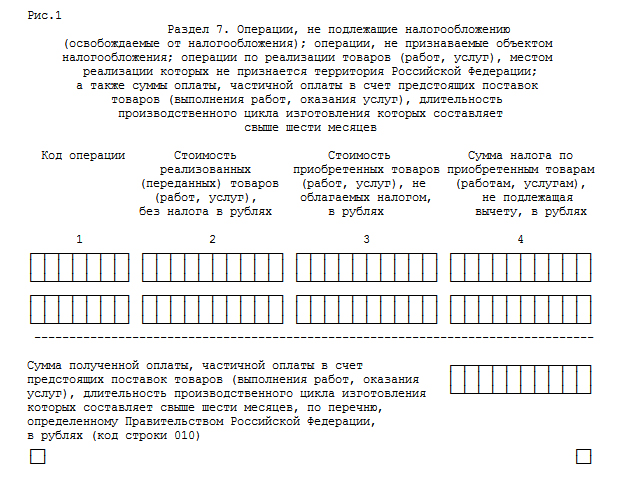 Какая ответственность предусмотрена за ошибки при заполнении Раздела 7 декларации и за отсутствие этого раздела в составе декларации по НДС?Налоговой ответственности за неправильное заполнение Раздела 7 декларации по НДС нет, поскольку такая ошибка не приводит к занижению суммы налога. Более того, формально у налогоплательщика нет обязанности представлять уточненную декларацию по НДС из-за ошибок в этом разделе (п.1 ст.81 НК РФ).Правда не исключено, что налоговые органы могут привлечь должностных лиц налогоплательщика к административной ответственности за непредставление сведений, необходимых для осуществления налогового контроля и (или) представление таких сведений в неполном объеме или в искаженном виде. В этом случае в соответствии со ст.15.6 КоАП штраф для должностного лица составит от 300 до 500 руб. (Письмо ФНС России от 18.12.2012 N АС-4-2/21574, Письмо УФНС по г. Москве от 29.02.2016 N 24-15/019268).Соответственно, если налогоплательщик забыл включить Раздела 7 в декларацию по НДС, должностным лицам налогоплательщика также может грозить штраф по ст.15.6 КоАП (300-500 руб.). При этом по мнению УФНС по г. Москве за представление декларации по НДС не в полном объеме (без Раздела 7) налогоплательщика могут привлечь к налоговой ответственности в соответствии с п. 1 ст. 126 НК РФ в виде взыскания штрафа в размере 200 руб. за каждый неподанный документ (Раздел 7) (см. Письмо УФНС по г. Москве от 29.02.2016 N 24-15/019268).19. Вера Фёдоровна Т.НЕВЕРОВГрантополучатели Фонда ЦК получили гранты суммой более 5 млн.руб., согласно 275-ФЗ они будут обязаны провести аудит в части полученного гранта. Грантополучатели - бюджетные организации задают вопрос, могут ли они предоставить вместо аудиторского заключения, отчёт внешнего контролирующего органа (КСП или  КРУ) или обязательно должна аудировать только аудиторская компания, а у бюджетных организаций нет на это средств.Если грантополучатель получил грант в 2021 году, а использовать начнет в 2022 году, нужно ли проводит аудит гранта за 2021 год?307-ФЗ1. Обязательный аудит бухгалтерской (финансовой) отчетности проводится в случаях, установленных федеральными законами, а также в отношении бухгалтерской (финансовой) отчетности:3) организаций, имеющих организационно-правовую форму фонда (за исключением государственного внебюджетного фонда, специализированной организации управления целевым капиталом и фонда, имеющего статус международного фонда в соответствии с Федеральным законом от 3 августа 2018 года N 290-ФЗ "О международных компаниях и международных фондах"), в случае, если поступление имущества, в том числе денежных средств, за год, непосредственно предшествовавший отчетному году, превышает 3 миллиона рублей;Элемент порядка учетаКак было по ПБУ 6/01Как стало по ФСБУ 6/2020 и ФСБУ 26/2020Принятие ОС к учетуПринятие ОС к учетуПринятие ОС к учетуЛимит стоимости ОС, определяемый организациейНе более 40 000 рублейЛюбая сумма, которая определена с учётом существенности информацииПорядок учета «малоценных» ОСОтражаются в составе запасовСтоимость относится непосредственно на расходыКапвложения в арендованные объекты ОСОтражаются в составе ОСПорядок учёта стандартом не установлен. По нашему мнению, их стоимость относится на увеличение стоимости права пользования активомОпределение первоначальной стоимости (ПС) ОСОпределение первоначальной стоимости (ПС) ОСОпределение первоначальной стоимости (ПС) ОСВключение оценочного обязательстваПрямо не предусмотрено (нужно было включать согласно ПБУ 8/2010)Прямо предусмотреноПорядок при длительной отсрочке (рассрочке)В ПС включается номинальная сумма обязательстваВ ПС включается дисконтированная сумма обязательства, разница относится на процентные расходыОценка при безвозмездном полученииПо текущей рыночной стоимостиПо справедливой стоимостиОценка при неденежных расчетахПрименяется текущая (рыночная) стоимостьПрименяется справедливая стоимостьПереоценка ОСПереоценка ОСПереоценка ОСКак определяется переоцененная стоимостьТекущая (восстановительная) стоимость ОССправедливая стоимость ОСПериодичность переоценкиРегулярно, но не чаще раза в годРегулярно, ограничений нетПорядок отражения переоценкиОдин способ: пересчёт первоначальной стоимости и накопленной амортизацииДва способа:пересчёт первоначальной стоимости и накопленной амортизации (основной способ);первоначальная стоимость уменьшается на накопленную амортизацию и затем пересчитывается до справедливой стоимости (допустимый способ)Амортизация ОСАмортизация ОСАмортизация ОСПроверка элементов амортизацииПересмотр срока полезного использования возможен только после модернизации (реконструкции и т.п.). Остальные элементы не меняютсяСрок полезного использования, ликвидационная стоимость и способ начисления амортизации проверяются ежегодно и при наличии признаков изменения. При необходимости меняютсяНачисление амортизации по ОС некоммерческих организацийАмортизация не начисляется (только износ за балансом)Амортизация начисляется в общем порядкеМомент начала и окончания амортизацииС 1 числа месяца следующего за месяцем принятия к учёту (выбытия)С даты признания (выбытия) ОС; допустимо — с 1 числа месяца, следующего за месяцем принятия к учету (выбытия)Способы начисления амортизациилинейныйуменьшаемого остаткапо сумме чисел лет срока полезного использованияпропорционально объему продукции (работ)линейныйуменьшаемого остаткапропорционально количеству продукции (объему работ)Способ по сумме чисел лет срока полезного использования исключёнПрименение способа уменьшаемого остаткаФормула начисления амортизации определена ПБУ; организация выбирает лишь коэффициентОрганизация самостоятельно определяет формулу начисления амортизации (можно применять и вариант, который был установлен ПБУ 6/01)Порядок начисления амортизации в течение годаЕжемесячно в размере 1/12 годовой суммы независимо от применяемого способаПодобное правило не установленоБаза для начисления амортизацииПервоначальная (восстановительная) стоимостьРазница между первоначальной и ликвидационной стоимостьюСлучаи приостановления начисления амортизацииКонсервация более 3 месяцев или восстановление более 12 месяцевПериод, когда балансовая стоимость ОС равна или меньше ликвидационнойДоходные вложения в матценности / инвестиционная недвижимостьДоходные вложения в матценности / инвестиционная недвижимостьДоходные вложения в матценности / инвестиционная недвижимостьВыделяется особая группа ОСДоходные вложения в матценности — ОС, предназначенные для сдачи в арендуИнвестиционная недвижимость — недвижимость, предназначенная для сдачи в аренду или получения дохода от прироста её стоимостиПеревод ОС из особой группы в «основную» и обратноДоходные вложения в матценности могут быть переведены на счет 01; обратный перевод не предусмотренОС может быть переклассифицировано из инвестиционной недвижимости в «неинвестиционную» и обратноНачисление амортизацииАмортизация начисляется в общем порядкеПо инвестиционной недвижимости, которая оценивается по переоцененной стоимости, амортизация не начисляетсяОбесценениеОбесценениеОбесценениеПроверка капвложений на обесценениеНе предусмотренаПроверять обязательно — по МСФО (IAS) 36 «Обесценение активов»Проверка ОС на обесценениеНе предусмотренаПроверять обязательно (кроме инвестиционной недвижимости, учитываемой по переоценённой стоимости) – по МСФО (IAS) 36 «Обесценение активов»1010288Передача товаров (выполнение работ, оказание услуг), передача имущественных прав безвозмездно в рамках благотворительной деятельности в соответствии с Федеральным законом от 11 августа 1995 г. N 135-ФЗ "О благотворительной деятельности и добровольчестве (волонтерстве)" (Собрание законодательства Российской Федерации, 1995, N 33, ст. 3340; 2018, N 7, ст. 975), за исключением подакцизных товаровСтатья 149 Кодекса, пункт 3, подпункт 12(в ред. Приказа ФНС России от 28.12.2018 N СА-7-3/853@)(в ред. Приказа ФНС России от 28.12.2018 N СА-7-3/853@)(в ред. Приказа ФНС России от 28.12.2018 N СА-7-3/853@)